	16+                                                                                                           выпуск №21(174) 12.08.2019гПечатное средство массовой информации сельского поселения Большая Дергуновка муниципального района Большеглушицкий Самарской области – газета _____________________________________________________________________________ОФИЦИАЛЬНОЕ ОПУБЛИКОВАНИЕМУНИЦИПАЛЬНОЕ УЧРЕЖДЕНИЕАДМИНИСТРАЦИЯСЕЛЬСКОГО ПОСЕЛЕНИЯБОЛЬШАЯ ДЕРГУНОВКА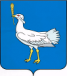 РОССИЙСКАЯ ФЕДЕРАЦИЯМУНИЦИПАЛЬНЫЙ  РАЙОНБОЛЬШЕГЛУШИЦКИЙСАМАРСКОЙ  ОБЛАСТИАДМИНИСТРАЦИЯСЕЛЬСКОГО  ПОСЕЛЕНИЯБОЛЬШАЯ ДЕРГУНОВКА______________________________ПОСТАНОВЛЕНИЕот  08 августа  2019г. № 78Об утверждении муниципальной программы «Профилактика наркомании и противодействие незаконному обороту наркотиков на территории сельского поселения Большая Дергуновка муниципального района Большеглушицкий Самарской области»  В соответствии с Федеральным законом от 06.10.2003 № 131-ФЗ «Об общих принципах организации местного самоуправления в Российской Федерации», руководствуясь Уставом сельского поселения Большая Дергуновка муниципального района Большеглушицкий Самарской области, Администрация сельского поселения Большая Дергуновка муниципального района Большеглушицкий Самарской области   ПОСТАНОВЛЯЕТ:1.Утвердить прилагаемую муниципальную программу «Профилактика наркомании и противодействие незаконному обороту наркотиков на территории сельского поселения Большая Дергуновка муниципального района Большеглушицкий Самарской области».2. Опубликовать настоящее Постановление в газете «Большедергуновские Вести».  3. Настоящее Постановление вступает в силу после его официального опубликования.               4.  Контроль за исполнением настоящего Постановления оставляю за собой.Глава сельского поселения Большая Дергуновка муниципального района БольшеглушицкийСамарской области                                                                                В.И. ДыхноПриложение к Постановлению администрациисельского поселения Большая Дергуновка муниципального района Большеглушицкий Самарской области«Об утверждении муниципальной программы«Профилактика наркомании и противодействие незаконному обороту наркотиков на территории сельского поселения Большая Дергуновка муниципального района Большеглушицкий Самарской области»от «08» августа 2019  г. № 78МУНИЦИПАЛЬНАЯ  ПРОГРАММА «ПРОФИЛАКТИКА НАРКОМАНИИ И ПРОТИВОДЕЙСТВИЕ НЕЗАКОННОМУ ОБОРОТУ НАРКОТИКОВ НА ТЕРРИТОРИИ  СЕЛЬСКОГО ПОСЕЛЕНИЯ БОЛЬШАЯ ДЕРГУНОВКА МУНИЦИПАЛЬНОГО РАЙОНА БОЛЬШЕГЛУШИЦКИЙ САМАРСКОЙ ОБЛАСТИ» (далее – программа)ПАСПОРТ ПРОГРАММЫ1. Характеристика проблемы, на решение которой направлена программаПрограмма разработана согласно Указу Президента Российской Федерации от 9 июня 2010 года N 690 «Об утверждении Стратегии государственной антинаркотической политики Российской Федерации до 2020 года» и в соответствии с Федеральным законом от 8 января 1998 года N 3-ФЗ «О наркотических средствах и психотропных веществах».С тех пор, как наркомания в нашем обществе приобрела масштабы пандемии, ученые работают над тем, чтобы устранить это негативное явление, забирающее миллионы жизней. Но для этой борьбы необходимо точно определить причины, приводящие человека к развитию наркологической зависимости.Все известные на сегодня причины наркомании условно подразделяются на психологические и физиологические. Но это не говорит, что в каждом отдельном случае употребления наркотиков виновата только одна группа факторов. Обычно формирование зависимости от алкоголя и наркомании представляет собой сложную картину, в которой переплетены многие аспекты и индивидуальные особенности человека.Причины развития наркомании, относящиеся к психологическим, еще называют социальными. Многие из них зависят от психоэмоционального состояния, обусловленного генетикой человека.К психологическим причинам наркомании можно отнести:семейные проблемы.любопытство.стремление достичь интеллектуального и творческого успеха.бунтарство против семейных и общественных устоев.внутренняя недисциплинированность, отсутствие ответственности за свои поступки и моральных качеств;внутренние конфликты.неудовлетворение самим собой, скука, неуверенность в себе и в своем будущем, страх, незащищенность, ощущение тревоги и несчастья;подражание кумирам, желание быть похожим на других, повысить свою популярность в компании сверстников, поддержать общение;отсутствие интересов к здоровым увлечениям, дурное окружение.Ученые, занимающиеся проблемой патологических зависимостей, представляют результаты отечественных и зарубежных исследований, которые свидетельствуют, что настроение и эмоциональный баланс человека зависят от биохимического обмена в головном мозге. Недостаточная или избыточная выработка нейромедиаторов – особых веществ, участвующих в этом обмене, ведет к развитию тревоги, страха, депрессий. Человек чувствует неудовлетворенность, эмоциональное напряжение, его преследуют навязчивые состояния. Он подсознательно стремится избавиться от этих неприятных ощущений и рано или поздно становится на путь наркотизации.Наркотик в этом случае заменяет недостающие нейромедиаторы, и дает человеку ощущение комфорта и спокойствия, которых он желал. Для многих людей наркотики становится ключом к виртуальной двери в мир желаемого удовлетворения.О наркомании часто говорят, как о болезни нашего общества, предполагая, что избавляться от нее нужно, ликвидируя торговцев наркотиками, словно болезнетворных микробов. Но ведь здоровым считается не тот организм, в котором нет микробов, а тот, который имеет сильный иммунитет. Поэтому путь борьбы с наркоманией и алкоголизмом  — это создание собственного «морального иммунитета».  А это процесс длительный, требующий глубокого самоанализа, знаний, волевых качеств и серьезной работы над собой.2. Основные цели и задачи программыОсновной целью программы является противодействие незаконному обороту наркотиков на территории сельского поселения, профилактика правонарушений связанных с употреблением и распространением наркотических и психотропных веществ.Программа предлагает решение следующих основных задач: - организация системы профилактики наркомании в сельском поселении;- организация информационно-пропагандистского обеспечения профилактики наркомании в сельском поселении;- совершенствование нормативно - правовой базы сельского поселения в сфере незаконного оборота наркотиков;-оптимизация работы по профилактике распространения и употребления наркотических и психотропных веществ;-создание системы стимулов, среди населения жизни без наркотиков;- реализация на территории сельского поселения государственной политики в области противодействия незаконному обороту наркотических средств, психотропных веществ и их прекурсоров.Целевые индикаторы и показатели, характеризующие ежегодный ход и итоги реализации программыПеречень программных мероприятийОбоснование ресурсного обеспечения программыБюджетных средств на реализацию программы не требуется.Механизм реализации программыАдминистрация сельского поселения осуществляет координацию и мониторинг хода выполнения программы, самостоятельно определяет формы и методы организации управления реализацией программы.Администрация сельского поселения ежегодно в срок до 1 марта подготавливает информацию о ходе реализации программы за отчетный год, включая оценку значений целевых индикаторов и показателей, а также показателей эффективности реализации программы.Критериями оценки эффективности реализации программы являются степень достижения целевых индикаторов и показателей, установленных программой, а также степень достижения показателей эффективности, установленных методикой.Администрация сельского поселения оценивает эффективность реализации программы и принимает одно из следующих решений:- продолжить реализацию программы;- внести изменения в программу;- досрочно прекратить реализацию программы;- реализацию программы признать завершенной.Оценка социально-экономической и иной эффективности реализации программыВ ходе реализации программы планируется консолидировать усилия правоохранительных органов, медицинских служб, общественных организаций, образовательных учреждений и населения в борьбе с незаконным оборотом  и употреблением наркотиков на территории сельского поселения.Результаты реализуемых направлений программы позволят избежать роста распространения наркотиков и будут способствовать стабилизации состояния правопорядка в сельском поселении.Программа не предполагает негативных экономических последствий, которые могут возникнуть при её реализации. Общей оценкой вклада Программы в социальное развитие является организация работ по профилактике наркомании в сельском поселении.Оценка эффективности Программы будет ежегодно производиться по целевым показателям (индикаторам), которые обеспечат мониторинг динамики изменений в сфере противодействия злоупотреблению наркотиками за оцениваемый период реализации Программы путем сравнения значений.Заключение о результатах публичных слушанийв сельском поселении Большая Дергуновкамуниципального района Большеглушицкий Самарской областипо вопросу: проект «О внесении  изменений  и дополнений  в Правила  землепользования  и застройки  сельского поселения Большая Дергуновка  муниципального района Большеглушицкий Самарской области»1. Дата проведения публичных слушаний – с  11 июня 2019 года по  11 августа 2019 года. 2. Место проведения публичных слушаний - 446190, Самарская область, Большеглушицкий район, село Большая Дергуновка, ул. Советская, д. 99.3. Основание проведения публичных слушаний -  Постановление  администрации сельского поселения Большая Дергуновка муниципального района Большеглушицкий Самарской области от  10 июня 2019 года № 57  «О проведении публичных слушаний   по проекту  внесения  изменений  и дополнений  в Правила  землепользования  и застройки  сельского поселения Большая Дергуновка  муниципального района Большеглушицкий Самарской области», опубликованное в газете «Большедергуновские Вести» от  2019, 11 июня № 14 (167).      4. Вопрос, вынесенный на публичные слушания: проект «О внесении  изменений  и дополнений  в Правила  землепользования  и застройки  сельского поселения Большая Дергуновка муниципального района Большеглушицкий Самарской области».         5. Проведены мероприятия по информированию жителей поселения по вопросам публичных слушаний:446190, Самарская область, Большеглушицкий район, село Большая Дергуновка, ул.Советская, д.99 (приняли участие 8 человек).      6. Мнения, предложения и замечания по  проекту «О внесении  изменений  и дополнений  в Правила  землепользования  и застройки  сельского поселения Большая Дергуновка муниципального района Большеглушицкий Самарской области» внесли в протокол публичных слушаний, –  2 (два) человека.     7. Обобщенные сведения, полученные при учете мнений, выраженных жителями сельского поселения Большая Дергуновка муниципального района Большеглушицкий Самарской области и иными заинтересованными лицами по вопросу, вынесенному на публичные слушания:    7.1. Мнения о целесообразности принятия  проекта «О внесении  изменений  и дополнений  в Правила  землепользования  и застройки  сельского поселения Большая Дергуновка  муниципального района Большеглушицкий Самарской области» в редакции, вынесенной на публичные слушания, и типичные мнения, содержащие положительную оценку по вопросу публичных слушаний, высказали 3 (три) человека.    7.2. Мнения, содержащие отрицательную оценку по вопросу публичных слушаний -  не высказаны.     7.3. Замечания и предложения по вопросу публичных слушаний – не высказаны.Председатель комиссии  по подготовке правил землепользования и застройки сельского поселения Большая Дергуновка  муниципального района Большеглушицкий Самарской области                                                                      В.И. ДыхноАдминистрация сельского поселения Большая Дергуновка муниципального района Большеглушицкий Самарской области Редактор: Жуваго В.С. Адрес газеты: 446190, с.Большая Дергуновка, ул.Советская, д.99, тел.64-5-75;эл. адрес: dergunovka@mail.ru Отпечатано в администрации сельского поселения Большая Дергуновка муниципального района Большеглушицкий Самарской области Соучредители – Администрация сельского поселения Большая Дергуновка муниципального района Большеглушицкий Самарской области, Собрание представителей сельского поселения Большая Дергуновка муниципального района Большеглушицкий Самарской области. Номер подписан в печать в 15.00 ч.  12.08.2019г. тираж 85 экземпляров   Наименование программыМуниципальная  программа «Профилактика наркомании и противодействие незаконному обороту наркотиков на территории сельского поселения Большая Дергуновка муниципального района Большеглушицкий Самарской области» Дата принятия решения о разработке программыРаспоряжение главы сельского поселения Большая Дергуновка муниципального района Большеглушицкий Самарской области от 15 мая 2019г. № 12 Муниципальный заказчик программыАдминистрация сельского поселения Большая Дергуновка  муниципального района Большеглушицкий Самарской области (далее - Администрация сельского поселения)Цель и задачи программы:Цель:противодействие незаконному обороту наркотиков на территории сельского поселения Большая Дергуновка  муниципального района Большеглушицкий Самарской области (далее -  сельское поселение), профилактика правонарушений связанных с употреблением и распространением наркотических и психотропных веществ.Задачи:-организация системы профилактики наркомании в сельском поселении;-организация информационно-пропагандистского обеспечения профилактики наркомании в сельском поселении;- совершенствование нормативно - правовой базы сельского поселения в сфере незаконного оборота наркотиков;-оптимизация работы по профилактике распространения и употребления наркотических и психотропных веществ;-создание системы стимулов, среди населения жизни без наркотиков;- реализация на территории сельского поселения государственной политики в области противодействия незаконному обороту наркотических средств, психотропных веществ и их прекурсоровСроки  и этапы реализации программы:2019-2023 г. Программа реализуется в один этап.Важнейшие целевые индикаторы ипоказатели программыдоля зарегистрированных (выявленных) тяжких и особо тяжких преступлений в сфере незаконного оборота наркотиков (в процентах);доля больных наркоманией, прошедших лечение и реабилитацию, длительность ремиссии у которых составляет не менее 3 лет, по отношению к общему числу больных наркоманией, прошедших лечение и реабилитацию (в процентах);доля подростков и молодежи в возрасте от 11 до 24 лет, вовлеченных в профилактические мероприятия, по отношению к общей численности лиц указанной категории (в процентах);доля потребляющих наркотики лиц, выявленных в рамках медицинских обследований, связанных с призывом в армию, в общем количестве обследованных.Перечень подпрограммподпрограммы отсутствуютОбъемы и источники финансирования мероприятий, определенных программойПрограмма не требует финансированияПоказатели социально-экономическойэффективности реализации программыУлучшение здоровья и жизни населенияСистема организации контроля за ходом  выполнения программыобщее руководство и контроль за исполнением Программы возлагается на антинаркотическую комиссию сельского поселения Большая Дергуновка.№ п/пНаименование целевого индикатораЕдиница измеренияЗначение целевого индикатора по годамЗначение целевого индикатора по годамЗначение целевого индикатора по годамЗначение целевого индикатора по годамЗначение целевого индикатора по годам№ п/пНаименование целевого индикатораЕдиница измерения201920202021202220231.доля зарегистрированных (выявленных) тяжких и особо тяжких преступлений в сфере незаконного оборота наркотиков%000002.доля больных наркоманией, прошедших лечение и реабилитацию, длительность ремиссии у которых составляет не менее 3 лет, по отношению к общему числу больных наркоманией, прошедших лечение и реабилитацию%000003.доля по подростков и молодежи в возрасте от 11 до 24 лет, вовлеченных в профилактические мероприятия, по отношению к общей численности лиц указанной категории%000004.доля потребляющих наркотики лиц, выявленных в рамках медицинских обследований, связанных с призывом в армию, в общем количестве обследованных%00000№ п/пНаименование мероприятия Исполнители мероприятияСрок реализации1.проведение  рейдовых  мероприятий  по  местам  массового  отдыха  молодёжи Антинаркотическая комиссияежемесячно2.проведение  рейдов  в границах поселения и землях сельскохозяйственного назначения с целью выявления дикорастущих насаждений наркотических растенийАнтинаркотическая комиссия, участковый уполномоченный полиции (по согласованию)Май, сентябрь3.информирование  населения  о  последствиях  незаконного  культивирования  наркосодержащих  растений  и   о  необходимости  принятия  мер  по  уничтожению  дикорастущей  коноплиАнтинаркотическая комиссияИюнь, сентябрь4.проведение  мероприятий  по  выявлению  лиц,  входящих  в  группу  риска,  по  индивидуальной  работе  с  неблагополучными  семьями  на  территории  сельского  поселения  Большая ДергуновкаАнтинаркотическая комиссияПостоянно в течение года